Приложение 1к Постановлению Президиума ФОП№47 от 28 мая 2024 года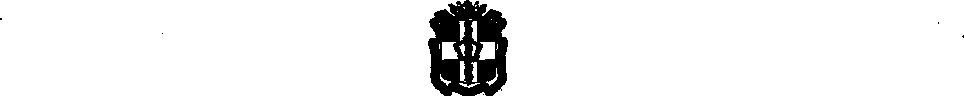 МИНИСТЕРСТВО КУЛЬТУРЫ ОМСКОЙ ОБЛАСТИРАСПОРЯЖЕНИЕ20марта 2024годаг. ОмскОб организации и проведении регионального туристского
фестиваля «ТурМикс»В целях создания условий для устойчивого развития туризма на территории Омской области, в соответствии с мероприятием 4 «Организация и проведение семинаров, консультаций, стажировок, мастер-классов, круглых столов, слетов, чемпионатов, фестивалей, конкурсов, направленных на повышение профессионального мастерства лиц, задействованных в туристской индустрии» перечня мероприятий комплекса процессных мероприятий «Развитие сферы туризма» государственной программы Омской области «Развитие культуры и туризма», утвержденной Постановлением Правительства Омской области от 28 октября 2023 года № 511-п:Управлению по развитию туризма Министерства культуры Омской области организовать и провести региональный туристский фестиваль «ТурМикс» (далее - Фестиваль) в период с 14 по 16 июня 2024 года.Утвердить:Положение об организации и проведении Фестиваля согласно приложению № 1 к настоящему распоряжению;Бланк заявки участника Фестиваля согласно приложению № 2 к настоящему распоряжению.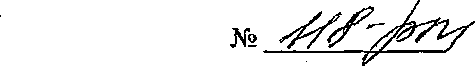 2Консультанту Министерства культуры Омской области разместить настоящее распоряжение на официальном сайте Министерства культуры Омской области в информационно-телекоммуникационной сети «Интернет».Контроль за исполнением настоящего распоряжения возложить на заместителя Министра культуры Омской области С.Д. Бакулину.Министр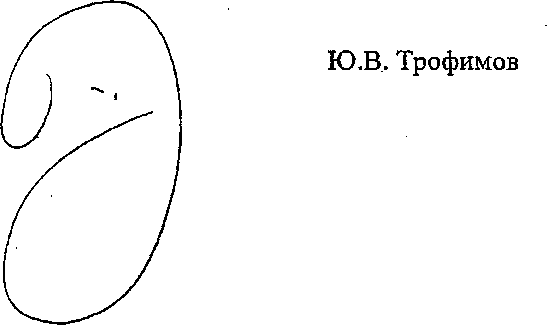 Приложение № 1к распоряжению Министерства культуры Омской области
от 20 марта 2024 года №118-рпПОЛОЖЕНИЕоб организации и проведении регионального туристского фестиваля«ТурМикс»Общие положенияНастоящее Положение определяет порядок и условия проведения регионального туристского фестиваля «ТурМикс» (далее - Фестиваль), а также цели, задачи, сроки организации и проведения Фестиваля.Организаторами Фестиваля являются Министерство культуры Омской области, Администрация Любинского муниципального района Омской области, Федеральное государственное бюджетное образовательное учреждение высшего образования «Омский государственный педагогический университет», Омская региональная общественная организация «Областная федерация спортивного туризма», бюджетное учреждение Омской области дополнительного образования «Областной детско-юношеский центр туризма и краеведения», бюджетное учреждение культуры Омской области «Музейно-выставочный комплекс «Моя история» (далее - организаторы).IL Основная цель и задачи ФестиваляЦелью Фестиваля является развитие и популяризация туризма в Омской области.Задачи Фестиваля:патриотическое воспитание молодежи;изучение, обобщение и пропаганда передового опыта по организации работы туристских объединений Омской области;закрепление туристских навыков и умений в условиях природной среды;отработка приемов техники безопасности при проведении туристских массовых мероприятий;2выявление лучших туристских команд Омской области;пропаганда бережного отношения к природе и сохранения культурного наследия Сибири;популяризация внедорожного туризма на территории Омской области;пропаганда и популяризация активного и здорового образа жизни, в том числе и активного семейного досуга.Место и сроки проведения ФестиваляФестиваль проводится в поселке Политотдел Любино-Малоросского сельского поселения Любинского муниципального района Омской области.Сроки проведения Фестиваля: с 14 по 16 июня 2024 года.Условия участия в ФестивалеУчастниками Фестиваля могут быть физические и юридические лица (команды коммерческих и некоммерческих организаций, образовательных учреждений, клубов туристов и т.д.), подавшие заявки согласно установленной форме.Заявки на участие в Фестивале принимаются до 13 июня 2024 года по адресу: 644099, г. Омск, ул. Гагарина, д. 24, каб. 19, или по электронной почте: mkturomsk@yandex.ru.Контактный телефон: 	8	(3812) 20-15-03, ведущий специалиступравления по развитию туризма Министерства культуры Омской облаете Алгазина Елизавета Игоревна.Количественный состав участников команды не ограничен.Туристские команды, прибывшие на Фестиваль, размещаются в условиях природной среды.Программа проведения ФестиваляВ программу Фестиваля включены мероприятия, направленные на пропаганду туризма, активного отдыха и спорта:проведение соревнований по туризму;работа интерактивных и развлекательных площадок;3проведение мастер-классов на туристскую и спортивную тематику;концертная программа.Организаторы оставляют за собой право изменить программу Фестиваля.Финансирование ФестиваляОрганизация и проведение Фестиваля осуществляется за счет средств областного бюджета.Расходы на проезд команд к месту проведения Фестиваля и обратно, проживание и питание осуществляются за счет средств участников Фестиваля.Обеспечение безопасности участников и зрителей ФестиваляУчастники Фестиваля должны иметь снаряжение для прохождения дистанций, соответствующее требованиям безопасности и удовлетворяющее условиям состязаний и конкурсов.Ответственность за безопасность дистанций и применяемого судейского снаряжения несут Федеральное государственное бюджетное образовательное учреждение высшего образования «Омский государственный педагогический университет», Омская региональная общественная организация «Областная федерация спортивного туризма» и бюджетное учреждение Омской области дополнительного образования «Областной детско-юношеский центр туризма и краеведения». Ответственность за безопасность применяемого личного снаряжения несут сами участники, в случае их несовершеннолетия - представители команд.Участники Фестиваля несут персональную ответственность за выполнение правил техники безопасности.Участникам Фестиваля запрещается:нарушать требования пожарной безопасности;нарушать правила безопасности на воде;иметь при себе любые виды оружия;использовать пиротехнические средства;употреблять алкоголь и находиться в состоянии алкогольного, наркотического или иного токсического опьянения;4нарушать правила природопользования.Участие несовершеннолетних детей в Фестивале возможно только вместе с родителями или сопровождающими лицами, при наличии соответствующих документов. Лицам, осуществляющим групповые перевозки детей на автобусе, необходимо иметь при себе все документы, предусмотренные законодательством Российской Федерации.к распоряжению Министерства культур от 20 марта 2024 годаПриложение № 2 ы Омской области №БЛАНКзаявки участника регионального туристского
фестиваля «ТурМикс»Заявка участника регионального туристского фестиваля «ТурМикс»Список участников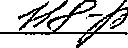 Программарегионального туристского фестиваля «ТурМикс»Место проведения: п. Политотдел, Любинский муниципальный район Омской областииюня 2024 года, пятница 13:00 - Монтаж, установка оборудования.15:00 - 20:00- Заезд участников Фестиваля.16:00 - 17:00 - Мастер-класс «Плетение славянского оберегового пояса»; мастер-класс по изготовлению береговой тряпичной куклы «Капустница».16:30 - 17:00 - Работа планетария с просмотром мультфильмов «Блесточка и комета», «Синий трактор», «Горки Покимон».17:20 -18:00 - Работа планетария с просмотром мультфильмов «Как месяц в гости ходил», - «Старый рыжий лис».17:30 - 19:00 - Мастер-класс по сборке байдарок и катамаранов.- 19.00 - Мастер класс «Узлы».18:00 - 19:00 - Игровая площадка «Веселые эстафеты» (основная сцена)20:00 - Обход бивуаков, осмотр безопасности установки.20:00 - 20:30 - Совещание ГСК по спортивному туризму с представителями команд 20:00-21:00- Культурно-развлекательная программа от Центра культуры и искусства Любинского района.21:00-23:00- Неоновая вечеринка «В свете неона» (основная сцена).23:00 — 00:20 — Показ фильма под открытым небом. «Баба Яга. Спасает мир».23:00 - Закон тишины.июня 2024 года, суббота 08:00 - Подъем.8:30 - Зарядка.10:00 - Торжественное открытие регионального туристского фестиваля «ТурМикс». 10:30-12:00, 14:00-15:30 - Программа для детей «Сказочные герои идут в поход» (на территории Этнопарка «Васин Хутор», по адресу: пос. Политотдел, ул. Гагарина, д. 8а).- 12.00 Туристическая полоса препятствий «Юный турист» (личное первенство).10:00 - 12:00 - Игротека «ЛогикЗШ», «Твистер», «Джанга», логические шахматы, интерактив для детей и взрослых по поиску древних предметов «В поисках клада», настольная игра «Большое путешествие», подвижные игры и др.10:30 - 18:00 - Соревнования по спортивному туризму на водных дистанциях.11:00 - 17:00 - Чемпионат Омской области по трофи рейдам 1 этап.11:00-16:00 - Соревнования Омской области по спортивному туризму на пешеходных дистанциях на естественном рельефе «Туристический забег» (личная дисциплина).10:50 - 12:00 - Клуб собаководства: показательные выступление по розыску и подаче, послушание и аджилити.11:00 - 19:00 — Соревнования по волейболу.11:00 - 19:00 - Игры (перетягивание каната, дартс, шашки).11:00 - 14:00 - Веломаршрут по Любинской пойме от Omsk BikeLove.- 12.00 - Мини соревнования «Узлы».- 14.00 - Мини соревнования «Дартс».- 14.00 - Туристическая полоса препятствий (командные забеги «Мама, папа; я - туристская семья»).13:00 - 15:00 - Мастер-класс «Туристские узлы».- 16.00 - Туристическая, полоса препятствий (личное первенство).15:00 - 17:00 - Соревнования по спортивному ориентированию вид «Заданное направление» (личное первенство).15:00 - 19:00 — Интерактивная площадка по созданию мультфильмов семейной патриотической направленности, о фестивале.- 18.00 - Туристическая полоса препятствий (командные забеги).16:00 - 17:00 - Игровая площадка «Летняя перезагрузка» игры (основная сцена).17:00 —18:00 — Мастер-класс по зумбе.18:00 - 20:00 - Конкурс патриотического творчества «Моя Родина — Россия» концертная программа (основная сцена).19:00 - 20:00 - Подведение итогов фестиваля. Награждение участников соревнований.20:00 - 21:00 - Концертная программа от «Проект-П»21:00-22:00- Концертная программа Павла Данилова.22:00 - 00:00 - Дискотека.23:00 - Подведение итогов конкурса по созданию мультфильмов (палатка с кино).00:00 - Закон тишины.	*	'16 июня 2024 года, воскресенье 08:00 - Подъем.08:30 - Зарядка.10:00-12:00 - Соревнования Омской области по спортивному туризму на пешеходных дистанциях на естественном рельефе «Туристический забег» (дистанция пешеходная связка).10:00 - 12:00 - Мастер-класс по изготовлению народной куклы «Хороводница», мастер- класс «Рисование 3 d ручками».11:00 - Награждение по итогам конкурса патриотического творчества «Моя Родина - Россия» (основная сцена).13:00 - Сдача бивуаков коменданту, уборка территории лагеря.1Наименование организации2Ф.И.О.руководителя организации3Ф.И.О.представителя организации4E-mail5Сотовый телефон представителя№м/жФ.И.О.Датарождения123456.78910-•